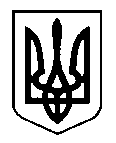 БАШТЕЧКІВСЬКА СІЛЬСЬКА РАДА РІШЕННЯ27.05.2022                                          с.Баштечки                                     № 18-7/VIIIПро  внесення змін до рішення  № 10-3/VIII від  13.07.2021 року «Про встановлення ставок та пільг із сплати  земельного податку на 2022 рік».Керуючись ст. 10, пп.12.3-12.4 ст. 12, ст.ст. 265, 266, 268, 268-1, 288, 292-1, 293 Податкового кодексу України, п. 24 ч. 1 ст. 26 Закону України «Про місцеве самоврядування в Україні», Баштечківська сільська рада, ВИРІШИЛА:1. Внести зміни до рішення № 10-3/VIII від  13.07.2021 року «Про встановлення ставок та пільг із сплати земельного податку на 2022 рік», виключивши з назви рішення словосполучення: «на 2022 рік».2. Внести зміни до Додатку 1 рішення № 10-3/VIII від 13.07.2021 року «Про встановлення ставок та пільг із сплати земельного податку на 2022 рік», виключивши з назви Додатку словосполучення: «на 2022 рік».3. Контроль за виконанням рішення покласти на постійну комісію з питань фінансів, бюджету, планування, соціально-економічного розвитку, інвестицій та міжнародного співробітництва.         Сільський голова                                                           Сергій МЕЛЬНИК